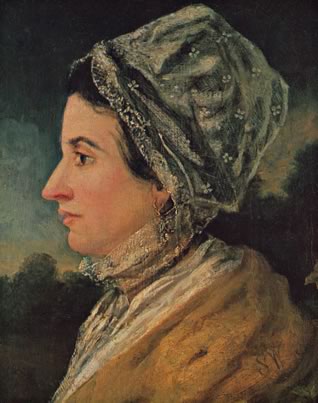 WHAT:   MWiB QUIET DAYINSPIRATIONAL WOMENWHERE: ERDINGTON METHODIST CHURCH1, Wesley Road. Birmingham. B236TX       WHEN. MARCH 28th 10.30am -3.30pmWHO. DR JILL BARBER    Director of Englesea Brook Primitive                     Methodist Museum